Privacy Notice (How we use pupil information)                                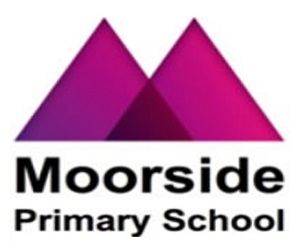 Why do we collect and use pupil information?We collect and use pupil information under the Data Protection Act 1998 (DPA) and “Article 6” and “Article 9“ of the General Data Protection Regulation (GDPR).Article 6 (GDPR) condition:  Processing is necessary for compliance with a legal obligation to which the data controller is subject.Article 9 (GDPR) condition:  For substantial public interest on legal basis.We use the pupil data:to safeguard pupilsto support pupil learningto monitor and report on pupil progressto provide appropriate pastoral careto assess the quality of our servicesto comply with the law regarding data sharingWe may also receive information from their previous school or college, local authority, the Department for Education (DfE) and the Learning Records Service (LRS).Note: Schools and local authorities have a (legal) duty under the DPA and the GDPR to ensure that any personal data they process is handled and stored securely.The categories of pupil information that we collect, hold and share include:Personal information (such as name, unique pupil number and address)Characteristics (such as ethnicity, language, nationality, country of birth and free school meal eligibility)Attendance information (such as sessions attended, number of absences and absence reasons)For details of what we collect, hold and share, please visit the Information Commissioner’s Office (ICO) Data Protection Register on https://ico.org.uk/esdwebpages/search and enter Z800140X or alternatively search https://ico.org.uk/ESDWebPages/Entry/Z800140X Collecting pupil informationWhilst the majority of pupil information you provide to us is mandatory, some of it is provided to us on a voluntary basis. In order to comply with the General Data Protection Regulation, we will inform you whether you are required to provide certain pupil information to us or if you have a choice in this. Storing pupil dataWe hold pupil data for no longer than is necessary.  Full details of data retention lists can be found in the Records Management Society’s (RMS) Retention Guidelines for Schools (which can be found on  https://intranet.gateshead.gov.uk/media/1032/Retention-guidelines-for-schools/pdf/schoolsretentionschedulefinal.pdfWho do we share pupil information with?We routinely share pupil information with:schools that the pupil’s attend after leaving usour local authoritythe Department for Education (DfE) NHS (for inoculations, etc)Why we share pupil informationWe do not share information about our pupils with anyone without consent unless the law and our policies allow us to do so. We share pupils’ data with the Department for Education (DfE) on a statutory basis. This data sharing underpins school funding, educational attainment policy and monitoring.We are required to share information about our pupils with the (DfE) under regulation 5 of The Education (Information About Individual Pupils) (England) Regulations 2013.Data collection requirements:To find out more about the data collection requirements placed on us by the Department for Education (for example; via the school census) go to https://www.gov.uk/education/data-collection-and-censuses-for-schools.The National Pupil Database (NPD)The NPD is owned and managed by the Department for Education and contains information about pupils in schools in England. It provides invaluable evidence on educational performance to inform independent research, as well as studies commissioned by the Department. It is held in electronic format for statistical purposes. This information is securely collected from a range of sources including schools, local authorities and awarding bodies. We are required by law, to provide information about our pupils to the DfE as part of statutory data collections such as the school census and early years’ census. Some of this information is then stored in the NPD. The law that allows this is the Education (Information About Individual Pupils) (England) Regulations 2013.To find out more about the pupil information we share with the department, for the purpose of data collections, go to https://www.gov.uk/education/data-collection-and-censuses-for-schools.To find out more about the NPD, go to https://www.gov.uk/government/publications/national-pupil-database-user-guide-and-supporting-information.The department may share information about our pupils from the NPD with third parties who promote the education or well-being of children in England by:conducting research or analysisproducing statisticsproviding information, advice or guidanceThe Department has robust processes in place to ensure the confidentiality of our data is maintained and there are stringent controls in place regarding access and use of the data. Decisions on whether the DfE releases data to third parties are subject to a strict approval process and based on a detailed assessment of:who is requesting the datathe purpose for which it is requiredthe level and sensitivity of data requested  the arrangements in place to store and handle the data To be granted access to pupil information, organisations must comply with strict terms and conditions covering the confidentiality and handling of the data, security arrangements and retention and use of the data.For more information about the department’s data sharing process, please visit: https://www.gov.uk/data-protection-how-we-collect-and-share-research-data For information about which organisations the department has provided pupil information, (and for which project), please visit the following website: https://www.gov.uk/government/publications/national-pupil-database-requests-receivedTo contact DfE: https://www.gov.uk/contact-dfeRequesting access to your personal dataUnder data protection legislation, parents and pupils have the right to request access to information about them that we hold. To make a request for your personal information, or be given access to your child’s educational record, contact the School Business Manager, Moorside Primary School, Beaconsfield Street, Newcastle upon Tyne NE4 5AW. Tel: (0191) 272 0239 Email: admin@moorside.newcastle.sch.ukYou also have the right to:object to the processing of personal data that is likely to cause, or is causing, damage or distressprevent processing for the purpose of direct marketingobject to decisions being taken by automated meansin certain circumstances, have inaccurate personal data rectified, blocked, erased or destroyedclaim compensation for damages caused by a breach of the Data Protection regulations If you have a concern about the way we are collecting or using your personal data, you should raise your concern with us in the first instance or directly to the Information Commissioner’s Office at https://ico.org.uk/concerns/Contact:If you would like to discuss anything in this privacy notice, please contact:School Business ManagerMoorside Primary SchoolBeaconsfield StreetNewcastle upon Tyne NE4 5AWTel No: (0191) 272 0239 Email: admin@moorside.newcastle.sch.uk.Data Protection Officer (for Schools)Corporate Services and Governance
Gateshead Council 
Civic Centre, Regent Street, 
Gateshead, Tyne & Wear, NE8 1HH. 
Tel No:   (0191) 433 2113 or 433 2192Email: DPO@Gateshead.Gov.UK